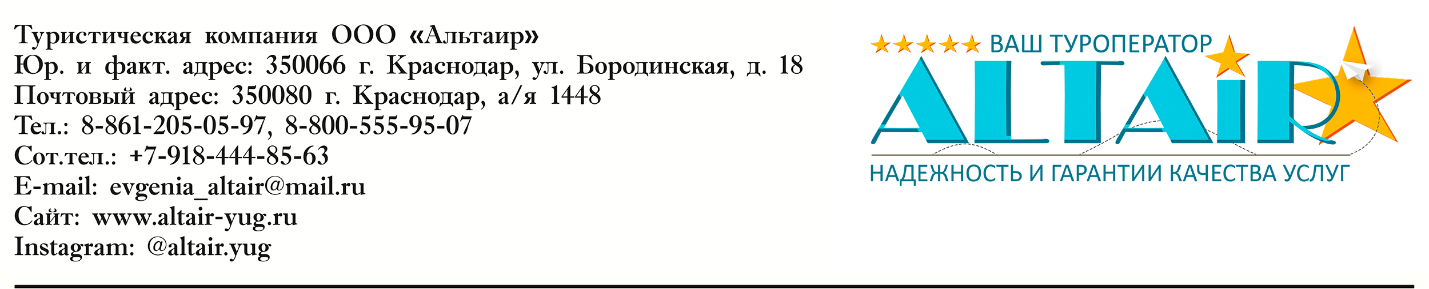 ОФОРМЛЕНИЕ ПРИГЛАШЕНИЙ ДЛЯ ВИЗ, ВНЖ И ГРАЖДАНСТВОСТРАНАТИП ВИЗЫ / УСЛУГИСРОКИ ОФОРМЛЕНИЯ ПРИГЛАШЕНИЯСТОИМОСТЬ ПРИГЛАШЕНИЯ В ЕВРОКОНСУЛЬСКИЙ И СЕРВИСНЫЙ СБОРУСЛОВИЯ ПОДАЧИ                               ДЕЛОВЫЕ И БИЗНЕС ВИЗЫ В СТРАНЫ ЕВРОСОЮЗА                               ДЕЛОВЫЕ И БИЗНЕС ВИЗЫ В СТРАНЫ ЕВРОСОЮЗА                               ДЕЛОВЫЕ И БИЗНЕС ВИЗЫ В СТРАНЫ ЕВРОСОЮЗА                               ДЕЛОВЫЕ И БИЗНЕС ВИЗЫ В СТРАНЫ ЕВРОСОЮЗА                               ДЕЛОВЫЕ И БИЗНЕС ВИЗЫ В СТРАНЫ ЕВРОСОЮЗА                               ДЕЛОВЫЕ И БИЗНЕС ВИЗЫ В СТРАНЫ ЕВРОСОЮЗАИТАЛИЯС-Деловая на 1 год7-10 дней55085 Лично Особенность оформления деловой визы в Италию: приглашение от итальянского делового партнера может быть оформлено на 1 год, но 1-й въезд должен быть не более 120 часов, а именно не более 5 дней. Обязательное условие при оформлении приглашения – наличие собственного бизнеса у заявителя.Особенность оформления деловой визы в Италию: приглашение от итальянского делового партнера может быть оформлено на 1 год, но 1-й въезд должен быть не более 120 часов, а именно не более 5 дней. Обязательное условие при оформлении приглашения – наличие собственного бизнеса у заявителя.Особенность оформления деловой визы в Италию: приглашение от итальянского делового партнера может быть оформлено на 1 год, но 1-й въезд должен быть не более 120 часов, а именно не более 5 дней. Обязательное условие при оформлении приглашения – наличие собственного бизнеса у заявителя.Особенность оформления деловой визы в Италию: приглашение от итальянского делового партнера может быть оформлено на 1 год, но 1-й въезд должен быть не более 120 часов, а именно не более 5 дней. Обязательное условие при оформлении приглашения – наличие собственного бизнеса у заявителя.Особенность оформления деловой визы в Италию: приглашение от итальянского делового партнера может быть оформлено на 1 год, но 1-й въезд должен быть не более 120 часов, а именно не более 5 дней. Обязательное условие при оформлении приглашения – наличие собственного бизнеса у заявителя.Особенность оформления деловой визы в Италию: приглашение от итальянского делового партнера может быть оформлено на 1 год, но 1-й въезд должен быть не более 120 часов, а именно не более 5 дней. Обязательное условие при оформлении приглашения – наличие собственного бизнеса у заявителя.ПРИМЕР РАСЧЕТА: 550 * курс ЦБ РФ + 2% + мед. страховка на 1-ю поездку + выкупленный авиабилет на 1-ю поездку + 3500 рублей (запись, оформление и подготовка документов для подачи на визу)ПРИМЕР РАСЧЕТА: 550 * курс ЦБ РФ + 2% + мед. страховка на 1-ю поездку + выкупленный авиабилет на 1-ю поездку + 3500 рублей (запись, оформление и подготовка документов для подачи на визу)ПРИМЕР РАСЧЕТА: 550 * курс ЦБ РФ + 2% + мед. страховка на 1-ю поездку + выкупленный авиабилет на 1-ю поездку + 3500 рублей (запись, оформление и подготовка документов для подачи на визу)ПРИМЕР РАСЧЕТА: 550 * курс ЦБ РФ + 2% + мед. страховка на 1-ю поездку + выкупленный авиабилет на 1-ю поездку + 3500 рублей (запись, оформление и подготовка документов для подачи на визу)ПРИМЕР РАСЧЕТА: 550 * курс ЦБ РФ + 2% + мед. страховка на 1-ю поездку + выкупленный авиабилет на 1-ю поездку + 3500 рублей (запись, оформление и подготовка документов для подачи на визу)ПРИМЕР РАСЧЕТА: 550 * курс ЦБ РФ + 2% + мед. страховка на 1-ю поездку + выкупленный авиабилет на 1-ю поездку + 3500 рублей (запись, оформление и подготовка документов для подачи на визу)ПРИГЛАШЕНИЯ НА ВЛЕТ ПОД ЛЮБУЮ ДЕЙСТВУЮЩУЮ ВИЗУ:ПРИГЛАШЕНИЯ НА ВЛЕТ ПОД ЛЮБУЮ ДЕЙСТВУЮЩУЮ ВИЗУ:ПРИГЛАШЕНИЯ НА ВЛЕТ ПОД ЛЮБУЮ ДЕЙСТВУЮЩУЮ ВИЗУ:ПРИГЛАШЕНИЯ НА ВЛЕТ ПОД ЛЮБУЮ ДЕЙСТВУЮЩУЮ ВИЗУ:ПРИГЛАШЕНИЯ НА ВЛЕТ ПОД ЛЮБУЮ ДЕЙСТВУЮЩУЮ ВИЗУ:ПРИГЛАШЕНИЯ НА ВЛЕТ ПОД ЛЮБУЮ ДЕЙСТВУЮЩУЮ ВИЗУ:ИТАЛИЯС-Деловая на 1 год3-5 дней550Не требуетсяЛичноИСПАНИЯС-Деловая на 1 год3-5 дней650Не требуетсяЛичноШВЕЙЦАРИЯС-Деловая на 1-3 месяца3-5 дней750Не требуетсяЛичноГЕРМАНИЯС-Деловая на 3-6 месяцев3-5 дней750Не требуетсяЛичноПОРТУГАЛИЯС-Деловая до 6-ти месяцев3-5 дней750Не требуетсяЛичноФРАНЦИЯС-Деловая на 1 год3-5 дней750Не требуетсяЛичноАВСТРИЯС-Деловая до 6-ти месяцев3-5 дней750Не требуетсяЛичноПОЛЬШАС-Деловая на 3-6 месяцев3-5 дней650Не требуетсяЛичноДругие страны ЕвропыС-Деловая от 3-х  месяцев до 1 года3-5 днейПо запросуНе требуетсяЛичноТакие страны, как Германия, Польша, Австрия не принимают в своей стране граждан по туризму, поэтому, если клиенту необходимо, то для влета в страну под действующую визу клиента оформляется деловое приглашение.Такие страны, как Германия, Польша, Австрия не принимают в своей стране граждан по туризму, поэтому, если клиенту необходимо, то для влета в страну под действующую визу клиента оформляется деловое приглашение.Такие страны, как Германия, Польша, Австрия не принимают в своей стране граждан по туризму, поэтому, если клиенту необходимо, то для влета в страну под действующую визу клиента оформляется деловое приглашение.Такие страны, как Германия, Польша, Австрия не принимают в своей стране граждан по туризму, поэтому, если клиенту необходимо, то для влета в страну под действующую визу клиента оформляется деловое приглашение.Такие страны, как Германия, Польша, Австрия не принимают в своей стране граждан по туризму, поэтому, если клиенту необходимо, то для влета в страну под действующую визу клиента оформляется деловое приглашение.Такие страны, как Германия, Польша, Австрия не принимают в своей стране граждан по туризму, поэтому, если клиенту необходимо, то для влета в страну под действующую визу клиента оформляется деловое приглашение.МЕДИЦИНСКАЯ СТРАХОВКА180/365 – 365/365Мгновенно при оформлении клиента45 / 65 ЧЕЛОВЕКМЕДИЦИНСКАЯ СТРАХОВКАПосуточно: от эконом класса до премиум: 35000 – 50000 евро покрытиеМгновенно при оформлении клиентаОт 1,5 евро до 3 евро в сутки (возрастной коэффициент старше 65 лет не учитывается)УСЛУГИ ПО ПОДАЧЕ ДОКУМЕНТОВ В МОСКВЕ2500 РУБЛЕЙУСЛУГИ ПО ЗАПИСИ, ОФОРМЛЕНИЮ, ПОДГОТОВКЕ ДОКУМЕНТОВ НА ДЕЛОВУЮ ВИЗУ3500 РУБЛЕЙСТРАНАТИП ВИЗЫ / УСЛУГИСРОКИ ОФОРМЛЕНИЯ ПРИГЛАШЕНИЯ/ВАУЧЕРАСТОИМОСТЬ ПРИГЛАШЕНИЯ/ВАУЧЕРА В ЕВРОКОНСУЛЬСКИЙ И СЕРВИСНЫЙ СБОРУСЛОВИЯ ПОДАЧИТУРИСТИЧЕСКИЕ ВИЗЫ В СТРАНЫ ЕВРОСОЮЗАТУРИСТИЧЕСКИЕ ВИЗЫ В СТРАНЫ ЕВРОСОЮЗАТУРИСТИЧЕСКИЕ ВИЗЫ В СТРАНЫ ЕВРОСОЮЗАТУРИСТИЧЕСКИЕ ВИЗЫ В СТРАНЫ ЕВРОСОЮЗАТУРИСТИЧЕСКИЕ ВИЗЫ В СТРАНЫ ЕВРОСОЮЗАТУРИСТИЧЕСКИЕ ВИЗЫ В СТРАНЫ ЕВРОСОЮЗААВСТРИЯС-туризм (от однократной до мульти на усмотрение консула)2-3 дня4500 РУБЛЕЙ 79 - взрослые/44 – дети до 18-ти лет в исключительных категорияхЛично или по аккредитацииАвстрия открыла границы для россиян, которые хотят посетить ее с целью туризма. Сейчас уже можно подать заявку на краткосрочную визу. Однако для туристов действует карантин (минимум 5 дней). Австрия не признает российские вакцины, поэтому даже привитым нужно будет находиться на карантине. Самоизоляцию можно провести в отеле или дома у родных и друзей. В австрию можно въехать с вакциной, одобренной ВОЗ. До поездки нужно обязательно сдать ПЦР-тест и заполнить электронную анкету.Австрия открыла границы для россиян, которые хотят посетить ее с целью туризма. Сейчас уже можно подать заявку на краткосрочную визу. Однако для туристов действует карантин (минимум 5 дней). Австрия не признает российские вакцины, поэтому даже привитым нужно будет находиться на карантине. Самоизоляцию можно провести в отеле или дома у родных и друзей. В австрию можно въехать с вакциной, одобренной ВОЗ. До поездки нужно обязательно сдать ПЦР-тест и заполнить электронную анкету.Австрия открыла границы для россиян, которые хотят посетить ее с целью туризма. Сейчас уже можно подать заявку на краткосрочную визу. Однако для туристов действует карантин (минимум 5 дней). Австрия не признает российские вакцины, поэтому даже привитым нужно будет находиться на карантине. Самоизоляцию можно провести в отеле или дома у родных и друзей. В австрию можно въехать с вакциной, одобренной ВОЗ. До поездки нужно обязательно сдать ПЦР-тест и заполнить электронную анкету.Австрия открыла границы для россиян, которые хотят посетить ее с целью туризма. Сейчас уже можно подать заявку на краткосрочную визу. Однако для туристов действует карантин (минимум 5 дней). Австрия не признает российские вакцины, поэтому даже привитым нужно будет находиться на карантине. Самоизоляцию можно провести в отеле или дома у родных и друзей. В австрию можно въехать с вакциной, одобренной ВОЗ. До поездки нужно обязательно сдать ПЦР-тест и заполнить электронную анкету.Австрия открыла границы для россиян, которые хотят посетить ее с целью туризма. Сейчас уже можно подать заявку на краткосрочную визу. Однако для туристов действует карантин (минимум 5 дней). Австрия не признает российские вакцины, поэтому даже привитым нужно будет находиться на карантине. Самоизоляцию можно провести в отеле или дома у родных и друзей. В австрию можно въехать с вакциной, одобренной ВОЗ. До поездки нужно обязательно сдать ПЦР-тест и заполнить электронную анкету.Австрия открыла границы для россиян, которые хотят посетить ее с целью туризма. Сейчас уже можно подать заявку на краткосрочную визу. Однако для туристов действует карантин (минимум 5 дней). Австрия не признает российские вакцины, поэтому даже привитым нужно будет находиться на карантине. Самоизоляцию можно провести в отеле или дома у родных и друзей. В австрию можно въехать с вакциной, одобренной ВОЗ. До поездки нужно обязательно сдать ПЦР-тест и заполнить электронную анкету.БОЛГАРИЯС-туризм (от однократной до мульти на усмотрение консула)2-3 дня3500 РУБЛЕЙ49 / дети до 6-ти лет бесплатноЛично или по нотариальной доверенностиДля поездки в Болгарию необходимо оформить визу. Сейчас выдают как краткосрочные, так и долгосрочные разрешения. Процедура получения туристической визы не изменилась. Заявителям нужно заранее записаться на прием. Для въезда в Болгарию необходима вакцинация Sputnik V. Карантин не требуется. По открытой болгарской визе можно посетить Хорватию.Для поездки в Болгарию необходимо оформить визу. Сейчас выдают как краткосрочные, так и долгосрочные разрешения. Процедура получения туристической визы не изменилась. Заявителям нужно заранее записаться на прием. Для въезда в Болгарию необходима вакцинация Sputnik V. Карантин не требуется. По открытой болгарской визе можно посетить Хорватию.Для поездки в Болгарию необходимо оформить визу. Сейчас выдают как краткосрочные, так и долгосрочные разрешения. Процедура получения туристической визы не изменилась. Заявителям нужно заранее записаться на прием. Для въезда в Болгарию необходима вакцинация Sputnik V. Карантин не требуется. По открытой болгарской визе можно посетить Хорватию.Для поездки в Болгарию необходимо оформить визу. Сейчас выдают как краткосрочные, так и долгосрочные разрешения. Процедура получения туристической визы не изменилась. Заявителям нужно заранее записаться на прием. Для въезда в Болгарию необходима вакцинация Sputnik V. Карантин не требуется. По открытой болгарской визе можно посетить Хорватию.Для поездки в Болгарию необходимо оформить визу. Сейчас выдают как краткосрочные, так и долгосрочные разрешения. Процедура получения туристической визы не изменилась. Заявителям нужно заранее записаться на прием. Для въезда в Болгарию необходима вакцинация Sputnik V. Карантин не требуется. По открытой болгарской визе можно посетить Хорватию.Для поездки в Болгарию необходимо оформить визу. Сейчас выдают как краткосрочные, так и долгосрочные разрешения. Процедура получения туристической визы не изменилась. Заявителям нужно заранее записаться на прием. Для въезда в Болгарию необходима вакцинация Sputnik V. Карантин не требуется. По открытой болгарской визе можно посетить Хорватию.ВЕНГРИЯС-туризм (1-но кратная)2-3 дня4500 РУБЛЕЙ 52,5 - взрослые/35 – дети до 6-ти летЛично  Теперь к рассмотрению принимаются только брони на проживание, которые возможно проверить онлайн – ваучеры отеля, который легко найти в Интернете, хозяева жилья, которым можно написать в мессенджер и т.д. Если такая проверка невозможна, в визе соискателю будет отказано. Поездка должна состояться в пределах 3 месяцев с даты подачи документов, при благоприятном исходе виза у вас будет однократная, строго под даты путешествия. Из новшеств: при подаче документов российским заявителям теперь необходимо прикладывать оплаченный билет на самолет с кодом бронирования авиакомпании. Для въезда в Венгрию необходима вакцинация Sputnik V. Карантин не требуется. Теперь к рассмотрению принимаются только брони на проживание, которые возможно проверить онлайн – ваучеры отеля, который легко найти в Интернете, хозяева жилья, которым можно написать в мессенджер и т.д. Если такая проверка невозможна, в визе соискателю будет отказано. Поездка должна состояться в пределах 3 месяцев с даты подачи документов, при благоприятном исходе виза у вас будет однократная, строго под даты путешествия. Из новшеств: при подаче документов российским заявителям теперь необходимо прикладывать оплаченный билет на самолет с кодом бронирования авиакомпании. Для въезда в Венгрию необходима вакцинация Sputnik V. Карантин не требуется. Теперь к рассмотрению принимаются только брони на проживание, которые возможно проверить онлайн – ваучеры отеля, который легко найти в Интернете, хозяева жилья, которым можно написать в мессенджер и т.д. Если такая проверка невозможна, в визе соискателю будет отказано. Поездка должна состояться в пределах 3 месяцев с даты подачи документов, при благоприятном исходе виза у вас будет однократная, строго под даты путешествия. Из новшеств: при подаче документов российским заявителям теперь необходимо прикладывать оплаченный билет на самолет с кодом бронирования авиакомпании. Для въезда в Венгрию необходима вакцинация Sputnik V. Карантин не требуется. Теперь к рассмотрению принимаются только брони на проживание, которые возможно проверить онлайн – ваучеры отеля, который легко найти в Интернете, хозяева жилья, которым можно написать в мессенджер и т.д. Если такая проверка невозможна, в визе соискателю будет отказано. Поездка должна состояться в пределах 3 месяцев с даты подачи документов, при благоприятном исходе виза у вас будет однократная, строго под даты путешествия. Из новшеств: при подаче документов российским заявителям теперь необходимо прикладывать оплаченный билет на самолет с кодом бронирования авиакомпании. Для въезда в Венгрию необходима вакцинация Sputnik V. Карантин не требуется. Теперь к рассмотрению принимаются только брони на проживание, которые возможно проверить онлайн – ваучеры отеля, который легко найти в Интернете, хозяева жилья, которым можно написать в мессенджер и т.д. Если такая проверка невозможна, в визе соискателю будет отказано. Поездка должна состояться в пределах 3 месяцев с даты подачи документов, при благоприятном исходе виза у вас будет однократная, строго под даты путешествия. Из новшеств: при подаче документов российским заявителям теперь необходимо прикладывать оплаченный билет на самолет с кодом бронирования авиакомпании. Для въезда в Венгрию необходима вакцинация Sputnik V. Карантин не требуется. Теперь к рассмотрению принимаются только брони на проживание, которые возможно проверить онлайн – ваучеры отеля, который легко найти в Интернете, хозяева жилья, которым можно написать в мессенджер и т.д. Если такая проверка невозможна, в визе соискателю будет отказано. Поездка должна состояться в пределах 3 месяцев с даты подачи документов, при благоприятном исходе виза у вас будет однократная, строго под даты путешествия. Из новшеств: при подаче документов российским заявителям теперь необходимо прикладывать оплаченный билет на самолет с кодом бронирования авиакомпании. Для въезда в Венгрию необходима вакцинация Sputnik V. Карантин не требуется.ГЕРМАНИЯС-туризм (от однократной до мульти на усмотрение консула)2-3 дня4500 РУБЛЕЙ64- взрослые/69 – деловая визаЛично Выдача виз в исключительных случаях: родственникам граждан Германии, морякам, сезонным работникам, медицинское направление: на лечение или конференции, симпозиумы, экстренные случаи семейного характера: свадьбы, похороны и так далее, деловым партнерам, транзитным пассажирам. Для въезда в Германию необходима вакцинация, одобренная ВОЗ.Выдача виз в исключительных случаях: родственникам граждан Германии, морякам, сезонным работникам, медицинское направление: на лечение или конференции, симпозиумы, экстренные случаи семейного характера: свадьбы, похороны и так далее, деловым партнерам, транзитным пассажирам. Для въезда в Германию необходима вакцинация, одобренная ВОЗ.Выдача виз в исключительных случаях: родственникам граждан Германии, морякам, сезонным работникам, медицинское направление: на лечение или конференции, симпозиумы, экстренные случаи семейного характера: свадьбы, похороны и так далее, деловым партнерам, транзитным пассажирам. Для въезда в Германию необходима вакцинация, одобренная ВОЗ.Выдача виз в исключительных случаях: родственникам граждан Германии, морякам, сезонным работникам, медицинское направление: на лечение или конференции, симпозиумы, экстренные случаи семейного характера: свадьбы, похороны и так далее, деловым партнерам, транзитным пассажирам. Для въезда в Германию необходима вакцинация, одобренная ВОЗ.Выдача виз в исключительных случаях: родственникам граждан Германии, морякам, сезонным работникам, медицинское направление: на лечение или конференции, симпозиумы, экстренные случаи семейного характера: свадьбы, похороны и так далее, деловым партнерам, транзитным пассажирам. Для въезда в Германию необходима вакцинация, одобренная ВОЗ.Выдача виз в исключительных случаях: родственникам граждан Германии, морякам, сезонным работникам, медицинское направление: на лечение или конференции, симпозиумы, экстренные случаи семейного характера: свадьбы, похороны и так далее, деловым партнерам, транзитным пассажирам. Для въезда в Германию необходима вакцинация, одобренная ВОЗ.ГРЕЦИЯС-туризм (от однократной до мульти на усмотрение консула)2-3 дня4500 РУБЛЕЙ 76 - взрослые/дети до 12-ти лет – консульский сбор бесплатно, дети до 6-ти лет, также не оплачивают и сервисный сбор в размере 3750 рублей.Лично или по аккредитации Обязательное проживание в забронированном отеле после готовности визы 2-3 ночи, так как идет проверка Консульства и в случае невыполнения условий, виза может быть аннулирована и строго выкупленный авиабилета обе стороны. Виза выдается в основном однократно. Для въезда в Грецию необходима вакцинация Sputnik V. Карантин не требуется. Обязательное проживание в забронированном отеле после готовности визы 2-3 ночи, так как идет проверка Консульства и в случае невыполнения условий, виза может быть аннулирована и строго выкупленный авиабилета обе стороны. Виза выдается в основном однократно. Для въезда в Грецию необходима вакцинация Sputnik V. Карантин не требуется. Обязательное проживание в забронированном отеле после готовности визы 2-3 ночи, так как идет проверка Консульства и в случае невыполнения условий, виза может быть аннулирована и строго выкупленный авиабилета обе стороны. Виза выдается в основном однократно. Для въезда в Грецию необходима вакцинация Sputnik V. Карантин не требуется. Обязательное проживание в забронированном отеле после готовности визы 2-3 ночи, так как идет проверка Консульства и в случае невыполнения условий, виза может быть аннулирована и строго выкупленный авиабилета обе стороны. Виза выдается в основном однократно. Для въезда в Грецию необходима вакцинация Sputnik V. Карантин не требуется. Обязательное проживание в забронированном отеле после готовности визы 2-3 ночи, так как идет проверка Консульства и в случае невыполнения условий, виза может быть аннулирована и строго выкупленный авиабилета обе стороны. Виза выдается в основном однократно. Для въезда в Грецию необходима вакцинация Sputnik V. Карантин не требуется. Обязательное проживание в забронированном отеле после готовности визы 2-3 ночи, так как идет проверка Консульства и в случае невыполнения условий, виза может быть аннулирована и строго выкупленный авиабилета обе стороны. Виза выдается в основном однократно. Для въезда в Грецию необходима вакцинация Sputnik V. Карантин не требуется.ДАНИЯС-туризм (1-но кратная)2-3 дня4500 РУБЛЕЙ 57,5 - взрослые/35 – дети до 6-ти летЛично Консульство Дании напоминает, что российские страховые полисы не принимаются, а соискателям визы рекомендуют пользоваться услугами европейских, датских или иных страховых компаний. Также на данный момент на визу принимаются исключительные категории граждан, а именно близкие родственники, деловые партнеры и исключительные случаи. Этого же требует Исландия, в остальном выдающая россиянам визы, как и прежде. Для въезда в Данию необходима вакцинация, одобренная ВОЗ. Карантин не требуется.Консульство Дании напоминает, что российские страховые полисы не принимаются, а соискателям визы рекомендуют пользоваться услугами европейских, датских или иных страховых компаний. Также на данный момент на визу принимаются исключительные категории граждан, а именно близкие родственники, деловые партнеры и исключительные случаи. Этого же требует Исландия, в остальном выдающая россиянам визы, как и прежде. Для въезда в Данию необходима вакцинация, одобренная ВОЗ. Карантин не требуется.Консульство Дании напоминает, что российские страховые полисы не принимаются, а соискателям визы рекомендуют пользоваться услугами европейских, датских или иных страховых компаний. Также на данный момент на визу принимаются исключительные категории граждан, а именно близкие родственники, деловые партнеры и исключительные случаи. Этого же требует Исландия, в остальном выдающая россиянам визы, как и прежде. Для въезда в Данию необходима вакцинация, одобренная ВОЗ. Карантин не требуется.Консульство Дании напоминает, что российские страховые полисы не принимаются, а соискателям визы рекомендуют пользоваться услугами европейских, датских или иных страховых компаний. Также на данный момент на визу принимаются исключительные категории граждан, а именно близкие родственники, деловые партнеры и исключительные случаи. Этого же требует Исландия, в остальном выдающая россиянам визы, как и прежде. Для въезда в Данию необходима вакцинация, одобренная ВОЗ. Карантин не требуется.Консульство Дании напоминает, что российские страховые полисы не принимаются, а соискателям визы рекомендуют пользоваться услугами европейских, датских или иных страховых компаний. Также на данный момент на визу принимаются исключительные категории граждан, а именно близкие родственники, деловые партнеры и исключительные случаи. Этого же требует Исландия, в остальном выдающая россиянам визы, как и прежде. Для въезда в Данию необходима вакцинация, одобренная ВОЗ. Карантин не требуется.Консульство Дании напоминает, что российские страховые полисы не принимаются, а соискателям визы рекомендуют пользоваться услугами европейских, датских или иных страховых компаний. Также на данный момент на визу принимаются исключительные категории граждан, а именно близкие родственники, деловые партнеры и исключительные случаи. Этого же требует Исландия, в остальном выдающая россиянам визы, как и прежде. Для въезда в Данию необходима вакцинация, одобренная ВОЗ. Карантин не требуется.ИСПАНИЯС-туризм (1-но кратная)2-3 дня4500 РУБЛЕЙ76,15 - взрослые/23,3 – дети до 6-ти летЛично Основная особенность – это предоставление наличие за последние 3 года годовой мульти визы любой страны Евросоюза. Возможно получение мульти визы до 3-х лет. Для въезда в Испанию необходима вакцинация Sputnik V. Карантин не требуется.Основная особенность – это предоставление наличие за последние 3 года годовой мульти визы любой страны Евросоюза. Возможно получение мульти визы до 3-х лет. Для въезда в Испанию необходима вакцинация Sputnik V. Карантин не требуется.Основная особенность – это предоставление наличие за последние 3 года годовой мульти визы любой страны Евросоюза. Возможно получение мульти визы до 3-х лет. Для въезда в Испанию необходима вакцинация Sputnik V. Карантин не требуется.Основная особенность – это предоставление наличие за последние 3 года годовой мульти визы любой страны Евросоюза. Возможно получение мульти визы до 3-х лет. Для въезда в Испанию необходима вакцинация Sputnik V. Карантин не требуется.Основная особенность – это предоставление наличие за последние 3 года годовой мульти визы любой страны Евросоюза. Возможно получение мульти визы до 3-х лет. Для въезда в Испанию необходима вакцинация Sputnik V. Карантин не требуется.Основная особенность – это предоставление наличие за последние 3 года годовой мульти визы любой страны Евросоюза. Возможно получение мульти визы до 3-х лет. Для въезда в Испанию необходима вакцинация Sputnik V. Карантин не требуется.ИТАЛИЯС-туризм (от однократной до мульти на усмотрение консула)2-3 дня4500 РУБЛЕЙ73 / 38 - дети до 6-ти лет Лично или по нотариальной доверенностиОсновная особенность – это предоставление финансовой гарантии в виде выписки по счету за последние 3 месяца. Достаточно брони авиабилетов, выкупать не требуется. При наличии за последние 3 года шенгенских мульти виз, также возможно получение мульти визы. Для въезда в Италию необходима вакцинация Sputnik V. Карантин не требуется.Основная особенность – это предоставление финансовой гарантии в виде выписки по счету за последние 3 месяца. Достаточно брони авиабилетов, выкупать не требуется. При наличии за последние 3 года шенгенских мульти виз, также возможно получение мульти визы. Для въезда в Италию необходима вакцинация Sputnik V. Карантин не требуется.Основная особенность – это предоставление финансовой гарантии в виде выписки по счету за последние 3 месяца. Достаточно брони авиабилетов, выкупать не требуется. При наличии за последние 3 года шенгенских мульти виз, также возможно получение мульти визы. Для въезда в Италию необходима вакцинация Sputnik V. Карантин не требуется.Основная особенность – это предоставление финансовой гарантии в виде выписки по счету за последние 3 месяца. Достаточно брони авиабилетов, выкупать не требуется. При наличии за последние 3 года шенгенских мульти виз, также возможно получение мульти визы. Для въезда в Италию необходима вакцинация Sputnik V. Карантин не требуется.Основная особенность – это предоставление финансовой гарантии в виде выписки по счету за последние 3 месяца. Достаточно брони авиабилетов, выкупать не требуется. При наличии за последние 3 года шенгенских мульти виз, также возможно получение мульти визы. Для въезда в Италию необходима вакцинация Sputnik V. Карантин не требуется.Основная особенность – это предоставление финансовой гарантии в виде выписки по счету за последние 3 месяца. Достаточно брони авиабилетов, выкупать не требуется. При наличии за последние 3 года шенгенских мульти виз, также возможно получение мульти визы. Для въезда в Италию необходима вакцинация Sputnik V. Карантин не требуется.КИПРС-туризм (от однократной до мульти на усмотрение консула)2-3 дня4500 РУБЛЕЙ20 – 1-но кратная виза/ 60 – мульти виза от 3-5-ти летЛично Временно приостановлена выдача электронных про-виз, из-за отсутствия прямых рейсов. В случае въезда на Кипр совместно с авиакомпанией Pegasus – северная часть Никосии, требуется оформить визу с вклейкой в паспорт. Для въезда на Кипр необходима вакцинация Sputnik V. Карантин не требуется.Временно приостановлена выдача электронных про-виз, из-за отсутствия прямых рейсов. В случае въезда на Кипр совместно с авиакомпанией Pegasus – северная часть Никосии, требуется оформить визу с вклейкой в паспорт. Для въезда на Кипр необходима вакцинация Sputnik V. Карантин не требуется.Временно приостановлена выдача электронных про-виз, из-за отсутствия прямых рейсов. В случае въезда на Кипр совместно с авиакомпанией Pegasus – северная часть Никосии, требуется оформить визу с вклейкой в паспорт. Для въезда на Кипр необходима вакцинация Sputnik V. Карантин не требуется.Временно приостановлена выдача электронных про-виз, из-за отсутствия прямых рейсов. В случае въезда на Кипр совместно с авиакомпанией Pegasus – северная часть Никосии, требуется оформить визу с вклейкой в паспорт. Для въезда на Кипр необходима вакцинация Sputnik V. Карантин не требуется.Временно приостановлена выдача электронных про-виз, из-за отсутствия прямых рейсов. В случае въезда на Кипр совместно с авиакомпанией Pegasus – северная часть Никосии, требуется оформить визу с вклейкой в паспорт. Для въезда на Кипр необходима вакцинация Sputnik V. Карантин не требуется.Временно приостановлена выдача электронных про-виз, из-за отсутствия прямых рейсов. В случае въезда на Кипр совместно с авиакомпанией Pegasus – северная часть Никосии, требуется оформить визу с вклейкой в паспорт. Для въезда на Кипр необходима вакцинация Sputnik V. Карантин не требуется.МАЛЬТАС-туризм (от однократной до мульти на усмотрение консула)2-3 дня4500 РУБЛЕЙ75,6 / 41 - дети до 12-ти лет, дети до 6-ти лет полностью бесплатноЛично, даже детям от 6-12 летВыдача виз в исключительных случаях: родственникам граждан Мальты, морякам, сезонным работникам, обучение, экстренные случаи семейного характера: свадьбы, похороны и так далее, деловым партнерам. Для въезда на Мальту необходима вакцинация, одобренная ВОЗ.Выдача виз в исключительных случаях: родственникам граждан Мальты, морякам, сезонным работникам, обучение, экстренные случаи семейного характера: свадьбы, похороны и так далее, деловым партнерам. Для въезда на Мальту необходима вакцинация, одобренная ВОЗ.Выдача виз в исключительных случаях: родственникам граждан Мальты, морякам, сезонным работникам, обучение, экстренные случаи семейного характера: свадьбы, похороны и так далее, деловым партнерам. Для въезда на Мальту необходима вакцинация, одобренная ВОЗ.Выдача виз в исключительных случаях: родственникам граждан Мальты, морякам, сезонным работникам, обучение, экстренные случаи семейного характера: свадьбы, похороны и так далее, деловым партнерам. Для въезда на Мальту необходима вакцинация, одобренная ВОЗ.Выдача виз в исключительных случаях: родственникам граждан Мальты, морякам, сезонным работникам, обучение, экстренные случаи семейного характера: свадьбы, похороны и так далее, деловым партнерам. Для въезда на Мальту необходима вакцинация, одобренная ВОЗ.Выдача виз в исключительных случаях: родственникам граждан Мальты, морякам, сезонным работникам, обучение, экстренные случаи семейного характера: свадьбы, похороны и так далее, деловым партнерам. Для въезда на Мальту необходима вакцинация, одобренная ВОЗ.СЛОВАКИЯС-туризм (от однократной до мульти на усмотрение консула)2-3 дня4500 РУБЛЕЙ60,5 - взрослые/35 – дети до 6-ти летЛично Строго выкупленный авиабилет. Для въезда в Словакию необходима вакцинация Sputnik V. Карантин не требуется.Строго выкупленный авиабилет. Для въезда в Словакию необходима вакцинация Sputnik V. Карантин не требуется.Строго выкупленный авиабилет. Для въезда в Словакию необходима вакцинация Sputnik V. Карантин не требуется.Строго выкупленный авиабилет. Для въезда в Словакию необходима вакцинация Sputnik V. Карантин не требуется.Строго выкупленный авиабилет. Для въезда в Словакию необходима вакцинация Sputnik V. Карантин не требуется.Строго выкупленный авиабилет. Для въезда в Словакию необходима вакцинация Sputnik V. Карантин не требуется.СЛОВЕНИЯС-туризм (от однократной до мульти на усмотрение консула)2-3 дня4500 РУБЛЕЙ105,5 - взрослые/65,5 – дети до 6-ти летЛично Строго выкупленный авиабилет. Для въезда в Словению необходима вакцинация Sputnik V. Карантин не требуется.Строго выкупленный авиабилет. Для въезда в Словению необходима вакцинация Sputnik V. Карантин не требуется.Строго выкупленный авиабилет. Для въезда в Словению необходима вакцинация Sputnik V. Карантин не требуется.Строго выкупленный авиабилет. Для въезда в Словению необходима вакцинация Sputnik V. Карантин не требуется.Строго выкупленный авиабилет. Для въезда в Словению необходима вакцинация Sputnik V. Карантин не требуется.Строго выкупленный авиабилет. Для въезда в Словению необходима вакцинация Sputnik V. Карантин не требуется.ФИНЛЯНДИЯС-туризм (от однократной до мульти на усмотрение консула)2-3 дня4500 РУБЛЕЙ68 - взрослые/40 – дети до 6-ти летЛично Помимо стандартного пакета документов на туристическую визу, требуется детально-пошаговый маршрутный план поездки с посещением Республики Финляндия по дням с определенными планируемыми местами посещения.Помимо стандартного пакета документов на туристическую визу, требуется детально-пошаговый маршрутный план поездки с посещением Республики Финляндия по дням с определенными планируемыми местами посещения.Помимо стандартного пакета документов на туристическую визу, требуется детально-пошаговый маршрутный план поездки с посещением Республики Финляндия по дням с определенными планируемыми местами посещения.Помимо стандартного пакета документов на туристическую визу, требуется детально-пошаговый маршрутный план поездки с посещением Республики Финляндия по дням с определенными планируемыми местами посещения.Помимо стандартного пакета документов на туристическую визу, требуется детально-пошаговый маршрутный план поездки с посещением Республики Финляндия по дням с определенными планируемыми местами посещения.Помимо стандартного пакета документов на туристическую визу, требуется детально-пошаговый маршрутный план поездки с посещением Республики Финляндия по дням с определенными планируемыми местами посещения.ФРАНЦИЯС-туризм (от однократной до мульти на усмотрение консула)2-3 дня4500 РУБЛЕЙ64,5 - взрослые/29,5 – дети до 6-ти летЛично Франция возобновила прием документов и выдачу туристических виз для россиян в 2022 году. Сертификат о вакцинации не обязателен. При попытке въехать во Францию по другой шенгенской визе важно придерживаться правила максимального количества дней нахождения. Большую часть времени путешественник должен провести в том европейском регионе, куда была открыта виза. Оставшиеся дни поездки можно потратить на поездку по французскому государству. Нарушение этого правила может обернуться проблемами при попытке открыть новый долгосрочный Шенген. Пока одобряют визу в большинстве случаев постоянным путешественникам, кто ранее имел визу не меньше чем на 3 года и которая закончилась не ранее 2020 года. То есть, тем туристам, которые не могли воспользоваться долгосрочной туристической мультивизой для поездок из-за COVID-19.Франция возобновила прием документов и выдачу туристических виз для россиян в 2022 году. Сертификат о вакцинации не обязателен. При попытке въехать во Францию по другой шенгенской визе важно придерживаться правила максимального количества дней нахождения. Большую часть времени путешественник должен провести в том европейском регионе, куда была открыта виза. Оставшиеся дни поездки можно потратить на поездку по французскому государству. Нарушение этого правила может обернуться проблемами при попытке открыть новый долгосрочный Шенген. Пока одобряют визу в большинстве случаев постоянным путешественникам, кто ранее имел визу не меньше чем на 3 года и которая закончилась не ранее 2020 года. То есть, тем туристам, которые не могли воспользоваться долгосрочной туристической мультивизой для поездок из-за COVID-19.Франция возобновила прием документов и выдачу туристических виз для россиян в 2022 году. Сертификат о вакцинации не обязателен. При попытке въехать во Францию по другой шенгенской визе важно придерживаться правила максимального количества дней нахождения. Большую часть времени путешественник должен провести в том европейском регионе, куда была открыта виза. Оставшиеся дни поездки можно потратить на поездку по французскому государству. Нарушение этого правила может обернуться проблемами при попытке открыть новый долгосрочный Шенген. Пока одобряют визу в большинстве случаев постоянным путешественникам, кто ранее имел визу не меньше чем на 3 года и которая закончилась не ранее 2020 года. То есть, тем туристам, которые не могли воспользоваться долгосрочной туристической мультивизой для поездок из-за COVID-19.Франция возобновила прием документов и выдачу туристических виз для россиян в 2022 году. Сертификат о вакцинации не обязателен. При попытке въехать во Францию по другой шенгенской визе важно придерживаться правила максимального количества дней нахождения. Большую часть времени путешественник должен провести в том европейском регионе, куда была открыта виза. Оставшиеся дни поездки можно потратить на поездку по французскому государству. Нарушение этого правила может обернуться проблемами при попытке открыть новый долгосрочный Шенген. Пока одобряют визу в большинстве случаев постоянным путешественникам, кто ранее имел визу не меньше чем на 3 года и которая закончилась не ранее 2020 года. То есть, тем туристам, которые не могли воспользоваться долгосрочной туристической мультивизой для поездок из-за COVID-19.Франция возобновила прием документов и выдачу туристических виз для россиян в 2022 году. Сертификат о вакцинации не обязателен. При попытке въехать во Францию по другой шенгенской визе важно придерживаться правила максимального количества дней нахождения. Большую часть времени путешественник должен провести в том европейском регионе, куда была открыта виза. Оставшиеся дни поездки можно потратить на поездку по французскому государству. Нарушение этого правила может обернуться проблемами при попытке открыть новый долгосрочный Шенген. Пока одобряют визу в большинстве случаев постоянным путешественникам, кто ранее имел визу не меньше чем на 3 года и которая закончилась не ранее 2020 года. То есть, тем туристам, которые не могли воспользоваться долгосрочной туристической мультивизой для поездок из-за COVID-19.Франция возобновила прием документов и выдачу туристических виз для россиян в 2022 году. Сертификат о вакцинации не обязателен. При попытке въехать во Францию по другой шенгенской визе важно придерживаться правила максимального количества дней нахождения. Большую часть времени путешественник должен провести в том европейском регионе, куда была открыта виза. Оставшиеся дни поездки можно потратить на поездку по французскому государству. Нарушение этого правила может обернуться проблемами при попытке открыть новый долгосрочный Шенген. Пока одобряют визу в большинстве случаев постоянным путешественникам, кто ранее имел визу не меньше чем на 3 года и которая закончилась не ранее 2020 года. То есть, тем туристам, которые не могли воспользоваться долгосрочной туристической мультивизой для поездок из-за COVID-19.ХОРВАТИЯС-туризм (от однократной до мульти на усмотрение консула)2-3 дня4500 РУБЛЕЙ62,5 - взрослые/бесплатно – дети до 6-ти летЛично В отличие от шенгена сдавать биометрию для хорватской визы не нужно. Кстати, в свете задержек с визами советуют под поездку в Хорватию оформлять болгарскую визу. Чтобы пересечь границу с Хорватией требуется за 72 часа до прибытия сдать ПЦР-тест. Тест с отрицательным результатом должен быть оформлен по-английски. Альтернативой ПЦР-тестированию служит предоставление отрицательного результата теста на антиген, сделанный за 48 часов до въезда. Антиген-тест принимается только соответствующий европейским стандартам. Если вы собираетесь отдыхать больше 10 суток, то на десятые сутки придется сдать еще один антиген-тест. С 1 октября 2021 года Хорватия вновь пускает привитых и переболевших без теста! Нужен сертификат о вакцинации Спутник V (действует 270 дней после второй прививки) или справка/сертификат о перенесенном ковид. Документ должен быть на английском, с указание данных загранпаспорта. Детям до 12 лет (не включительно) предоставление тестов и справок не требуется. Для прохождения пограничного контроля следует заполнить анкету.В отличие от шенгена сдавать биометрию для хорватской визы не нужно. Кстати, в свете задержек с визами советуют под поездку в Хорватию оформлять болгарскую визу. Чтобы пересечь границу с Хорватией требуется за 72 часа до прибытия сдать ПЦР-тест. Тест с отрицательным результатом должен быть оформлен по-английски. Альтернативой ПЦР-тестированию служит предоставление отрицательного результата теста на антиген, сделанный за 48 часов до въезда. Антиген-тест принимается только соответствующий европейским стандартам. Если вы собираетесь отдыхать больше 10 суток, то на десятые сутки придется сдать еще один антиген-тест. С 1 октября 2021 года Хорватия вновь пускает привитых и переболевших без теста! Нужен сертификат о вакцинации Спутник V (действует 270 дней после второй прививки) или справка/сертификат о перенесенном ковид. Документ должен быть на английском, с указание данных загранпаспорта. Детям до 12 лет (не включительно) предоставление тестов и справок не требуется. Для прохождения пограничного контроля следует заполнить анкету.В отличие от шенгена сдавать биометрию для хорватской визы не нужно. Кстати, в свете задержек с визами советуют под поездку в Хорватию оформлять болгарскую визу. Чтобы пересечь границу с Хорватией требуется за 72 часа до прибытия сдать ПЦР-тест. Тест с отрицательным результатом должен быть оформлен по-английски. Альтернативой ПЦР-тестированию служит предоставление отрицательного результата теста на антиген, сделанный за 48 часов до въезда. Антиген-тест принимается только соответствующий европейским стандартам. Если вы собираетесь отдыхать больше 10 суток, то на десятые сутки придется сдать еще один антиген-тест. С 1 октября 2021 года Хорватия вновь пускает привитых и переболевших без теста! Нужен сертификат о вакцинации Спутник V (действует 270 дней после второй прививки) или справка/сертификат о перенесенном ковид. Документ должен быть на английском, с указание данных загранпаспорта. Детям до 12 лет (не включительно) предоставление тестов и справок не требуется. Для прохождения пограничного контроля следует заполнить анкету.В отличие от шенгена сдавать биометрию для хорватской визы не нужно. Кстати, в свете задержек с визами советуют под поездку в Хорватию оформлять болгарскую визу. Чтобы пересечь границу с Хорватией требуется за 72 часа до прибытия сдать ПЦР-тест. Тест с отрицательным результатом должен быть оформлен по-английски. Альтернативой ПЦР-тестированию служит предоставление отрицательного результата теста на антиген, сделанный за 48 часов до въезда. Антиген-тест принимается только соответствующий европейским стандартам. Если вы собираетесь отдыхать больше 10 суток, то на десятые сутки придется сдать еще один антиген-тест. С 1 октября 2021 года Хорватия вновь пускает привитых и переболевших без теста! Нужен сертификат о вакцинации Спутник V (действует 270 дней после второй прививки) или справка/сертификат о перенесенном ковид. Документ должен быть на английском, с указание данных загранпаспорта. Детям до 12 лет (не включительно) предоставление тестов и справок не требуется. Для прохождения пограничного контроля следует заполнить анкету.В отличие от шенгена сдавать биометрию для хорватской визы не нужно. Кстати, в свете задержек с визами советуют под поездку в Хорватию оформлять болгарскую визу. Чтобы пересечь границу с Хорватией требуется за 72 часа до прибытия сдать ПЦР-тест. Тест с отрицательным результатом должен быть оформлен по-английски. Альтернативой ПЦР-тестированию служит предоставление отрицательного результата теста на антиген, сделанный за 48 часов до въезда. Антиген-тест принимается только соответствующий европейским стандартам. Если вы собираетесь отдыхать больше 10 суток, то на десятые сутки придется сдать еще один антиген-тест. С 1 октября 2021 года Хорватия вновь пускает привитых и переболевших без теста! Нужен сертификат о вакцинации Спутник V (действует 270 дней после второй прививки) или справка/сертификат о перенесенном ковид. Документ должен быть на английском, с указание данных загранпаспорта. Детям до 12 лет (не включительно) предоставление тестов и справок не требуется. Для прохождения пограничного контроля следует заполнить анкету.В отличие от шенгена сдавать биометрию для хорватской визы не нужно. Кстати, в свете задержек с визами советуют под поездку в Хорватию оформлять болгарскую визу. Чтобы пересечь границу с Хорватией требуется за 72 часа до прибытия сдать ПЦР-тест. Тест с отрицательным результатом должен быть оформлен по-английски. Альтернативой ПЦР-тестированию служит предоставление отрицательного результата теста на антиген, сделанный за 48 часов до въезда. Антиген-тест принимается только соответствующий европейским стандартам. Если вы собираетесь отдыхать больше 10 суток, то на десятые сутки придется сдать еще один антиген-тест. С 1 октября 2021 года Хорватия вновь пускает привитых и переболевших без теста! Нужен сертификат о вакцинации Спутник V (действует 270 дней после второй прививки) или справка/сертификат о перенесенном ковид. Документ должен быть на английском, с указание данных загранпаспорта. Детям до 12 лет (не включительно) предоставление тестов и справок не требуется. Для прохождения пограничного контроля следует заполнить анкету.КИПР (электронная виза)90 дней1 день1500 РУБЛЕЙнет-МЕКСИКА (электронная виза)90 дней1 день1500 РУБЛЕЙнет-ВЫКУПЛЕННЫЕ АВИАБИЛЕТЫ НА ВИЗУ (ГРЕЦИЯ, ФРАНЦИЯ, ВЕНГРИЯ, СЛОВЕНИЯ)1 день7500 РУБЛЕЙ-БРОНЬ АВИАБИЛЕТОВ (МАСКА) ДЛЯ СТРАН, НЕ ТРЕБУЮЩИХ ВЫКУПЛЕННЫЕ АВИАБИЛЕТЫ (ИСПАНИЯ, ИТАЛИЯ, БОЛГАРИЯ)1 день1500 РУБЛЕЙВАУЧЕР ОТ ОТЕЛЯ С ГАРАНТИЕЙ ОПЛАТЫ1 день4500 РУБЛЕЙ-МЕДИЦИНСКАЯ СТРАХОВКАМгновенно, при оформлении клиента1 (эконом класс – 2,5 (комфорт класс) ЕВРО/ СУТКИ/ ЧЕЛОВЕК-ЗАПИСЬ И ЗАПОЛНЕНИЕ АНКЕТЫ НА ВЕЛИКОБРИТАНИЮ И США С УЧЕТОМ ПЕРЕВОДОВ20000 РУБЛЕЙ-УСЛУГИ ПО ПОДАЧЕ ДОКУМЕНТОВ В МОСКВЕ2500 РУБЛЕЙУСЛУГИ ПО ЗАПИСИ, ОФОРМЛЕНИЮ, ПОДГОТОВКЕ ДОКУМЕНТОВ НА ТУРИСТИЧЕСКУЮ ВИЗУ (ВАШ ПАКЕТ ДОКУМЕНТОВ)2500 РУБЛЕЙСТРАНАТИП ВИЗЫ / УСЛУГИСРОКИ ОФОРМЛЕНИЯ ПРИГЛАШЕНИЯСТОИМОСТЬ ПРИГЛАШЕНИЯ В ЕВРОКОНСУЛЬСКИЙ И СЕРВИСНЫЙ СБОРУСЛОВИЯ ПОДАЧИДЕЛОВЫЕ ВИЗЫ В АЗИЮДЕЛОВЫЕ ВИЗЫ В АЗИЮДЕЛОВЫЕ ВИЗЫ В АЗИЮДЕЛОВЫЕ ВИЗЫ В АЗИЮДЕЛОВЫЕ ВИЗЫ В АЗИЮДЕЛОВЫЕ ВИЗЫ В АЗИЮИНДОНЕЗИЯ1-но кратная на 60 дней с правом продления 4 раза по 30 дней1-5 дней650 USDвключен-ИНДОНЕЗИЯ1-но кратная на 60 дней с правом продления 4 раза по 30 дней7-10 дней400 USDвключен-СТРАНАТИП ВИЗЫ / УСЛУГИСРОКИ ОФОРМЛЕНИЯ ПРИГЛАШЕНИЯСТОИМОСТЬ ПРИГЛАШЕНИЯ В ЕВРОКОНСУЛЬСКИЙ И СЕРВИСНЫЙ СБОРУСЛОВИЯ ПОДАЧИТУРИСТИЧЕСКИЕ ВИЗЫ В АЗИЮТУРИСТИЧЕСКИЕ ВИЗЫ В АЗИЮТУРИСТИЧЕСКИЕ ВИЗЫ В АЗИЮТУРИСТИЧЕСКИЕ ВИЗЫ В АЗИЮТУРИСТИЧЕСКИЕ ВИЗЫ В АЗИЮТУРИСТИЧЕСКИЕ ВИЗЫ В АЗИЮТАЙЛАНД60 дней + 30 дней пролонгация5- 6 дней200 USDвключенпо доверенностиИНДИЯТуристическая электронная виза однократная
на 30 дней (коридор для въезда 120 дней)3 дня 3000 рублейвключен-ИНДИЯТуристическая электронная мультивиза
на 12 мес. (пребывание не более 90 дней за раз)3 дня11000 рублейвключен-ИНДИЯТуристическая электронная мультивиза на 5 лет (пребывание не более 90 дней за раз)3 дня20000 рублейвключен-ИНДИЯТуристическая виза однократная
на 3 мес. до 6 мес.5-7 дней6500-8500 рублейИНДИЯТуристическая виза двукратная
на 3 мес. до 6 мес.5-7 дней12000 -15000 рублейИНДИЯТуристическая мультивиза
на 6 мес.5-7 дней15000 – 18000 рублейНЕПАЛ15 дней/180 дней (многократная)1-6 дней8500-11500 рублейНЕПАЛ30 дней/180 дней (многократная)1-6 дней10500 – 13500 рублейНЕПАЛ90 дней/180 дней (многократная)1-6 дней18500 – 23500 рублейСИНГАПУРМульти виза до 9 недель пребывания, с учетом въезда/выезда каждые 30 дней3-4 дня150 USDэлектронно СИНГАПУРМульти виза до 9 недель пребывания, с учетом въезда/выезда каждые 30 дней1-2 дня200 USDэлектронноПолностью вакцинированные путешественники и дети в возрасте 12 лет и младше теперь могут въезжать в Сингапур (воздушных или морским транспортом) без карантина и без теста по приезду.Список вакцин, которые принимаются Сингапуром можно найти (на английском) на этом сайте. За 2 дня до вылета в Сингапур должен быть сделан либо тест ПЦР, либо АРТ тест, проведённый профессионально или дистанционно. Выдаваемая виза в Сингапур позволяет многократный въезд в страну в течение срока действия визы¹ (9 недель), который всегда начинается со дня выдачи визы. Имейте в виду, что срок каждого безвыездного пребывания в Сингапуре составляет не более 30 дней, т.е. при каждом въезде в паспорт ставится штамп о разрешении на пребывание, как правило, в течение 30 дней. При въезде в Сингапур Вы должны будете предъявить электронную миграционную карту Сингапура вместе с декларацией о состоянии вашего здоровья. Вы можете подать заявку на электронную миграционную карту вместе со своей визой по сниженной цене, и мы подадим на миграционную карту за 3 дня до вашего приезда в Сингапур и отправим Вам ее по электронной почте. Или же вы можете подать заявку на миграционную карту Сингапура отдельно позже.Оформленная виза отправляется на электронную почту, указанную при заполнении электронной анкеты. Просьба: убедитесь в правильном написании и проверьте на работоспособность Ваш электронный адрес при заполнении анкеты, чтобы у Вас не возникли проблемы с непосредственным получением визы из-за нелепой опечатки.Полностью вакцинированные путешественники и дети в возрасте 12 лет и младше теперь могут въезжать в Сингапур (воздушных или морским транспортом) без карантина и без теста по приезду.Список вакцин, которые принимаются Сингапуром можно найти (на английском) на этом сайте. За 2 дня до вылета в Сингапур должен быть сделан либо тест ПЦР, либо АРТ тест, проведённый профессионально или дистанционно. Выдаваемая виза в Сингапур позволяет многократный въезд в страну в течение срока действия визы¹ (9 недель), который всегда начинается со дня выдачи визы. Имейте в виду, что срок каждого безвыездного пребывания в Сингапуре составляет не более 30 дней, т.е. при каждом въезде в паспорт ставится штамп о разрешении на пребывание, как правило, в течение 30 дней. При въезде в Сингапур Вы должны будете предъявить электронную миграционную карту Сингапура вместе с декларацией о состоянии вашего здоровья. Вы можете подать заявку на электронную миграционную карту вместе со своей визой по сниженной цене, и мы подадим на миграционную карту за 3 дня до вашего приезда в Сингапур и отправим Вам ее по электронной почте. Или же вы можете подать заявку на миграционную карту Сингапура отдельно позже.Оформленная виза отправляется на электронную почту, указанную при заполнении электронной анкеты. Просьба: убедитесь в правильном написании и проверьте на работоспособность Ваш электронный адрес при заполнении анкеты, чтобы у Вас не возникли проблемы с непосредственным получением визы из-за нелепой опечатки.Полностью вакцинированные путешественники и дети в возрасте 12 лет и младше теперь могут въезжать в Сингапур (воздушных или морским транспортом) без карантина и без теста по приезду.Список вакцин, которые принимаются Сингапуром можно найти (на английском) на этом сайте. За 2 дня до вылета в Сингапур должен быть сделан либо тест ПЦР, либо АРТ тест, проведённый профессионально или дистанционно. Выдаваемая виза в Сингапур позволяет многократный въезд в страну в течение срока действия визы¹ (9 недель), который всегда начинается со дня выдачи визы. Имейте в виду, что срок каждого безвыездного пребывания в Сингапуре составляет не более 30 дней, т.е. при каждом въезде в паспорт ставится штамп о разрешении на пребывание, как правило, в течение 30 дней. При въезде в Сингапур Вы должны будете предъявить электронную миграционную карту Сингапура вместе с декларацией о состоянии вашего здоровья. Вы можете подать заявку на электронную миграционную карту вместе со своей визой по сниженной цене, и мы подадим на миграционную карту за 3 дня до вашего приезда в Сингапур и отправим Вам ее по электронной почте. Или же вы можете подать заявку на миграционную карту Сингапура отдельно позже.Оформленная виза отправляется на электронную почту, указанную при заполнении электронной анкеты. Просьба: убедитесь в правильном написании и проверьте на работоспособность Ваш электронный адрес при заполнении анкеты, чтобы у Вас не возникли проблемы с непосредственным получением визы из-за нелепой опечатки.Полностью вакцинированные путешественники и дети в возрасте 12 лет и младше теперь могут въезжать в Сингапур (воздушных или морским транспортом) без карантина и без теста по приезду.Список вакцин, которые принимаются Сингапуром можно найти (на английском) на этом сайте. За 2 дня до вылета в Сингапур должен быть сделан либо тест ПЦР, либо АРТ тест, проведённый профессионально или дистанционно. Выдаваемая виза в Сингапур позволяет многократный въезд в страну в течение срока действия визы¹ (9 недель), который всегда начинается со дня выдачи визы. Имейте в виду, что срок каждого безвыездного пребывания в Сингапуре составляет не более 30 дней, т.е. при каждом въезде в паспорт ставится штамп о разрешении на пребывание, как правило, в течение 30 дней. При въезде в Сингапур Вы должны будете предъявить электронную миграционную карту Сингапура вместе с декларацией о состоянии вашего здоровья. Вы можете подать заявку на электронную миграционную карту вместе со своей визой по сниженной цене, и мы подадим на миграционную карту за 3 дня до вашего приезда в Сингапур и отправим Вам ее по электронной почте. Или же вы можете подать заявку на миграционную карту Сингапура отдельно позже.Оформленная виза отправляется на электронную почту, указанную при заполнении электронной анкеты. Просьба: убедитесь в правильном написании и проверьте на работоспособность Ваш электронный адрес при заполнении анкеты, чтобы у Вас не возникли проблемы с непосредственным получением визы из-за нелепой опечатки.Полностью вакцинированные путешественники и дети в возрасте 12 лет и младше теперь могут въезжать в Сингапур (воздушных или морским транспортом) без карантина и без теста по приезду.Список вакцин, которые принимаются Сингапуром можно найти (на английском) на этом сайте. За 2 дня до вылета в Сингапур должен быть сделан либо тест ПЦР, либо АРТ тест, проведённый профессионально или дистанционно. Выдаваемая виза в Сингапур позволяет многократный въезд в страну в течение срока действия визы¹ (9 недель), который всегда начинается со дня выдачи визы. Имейте в виду, что срок каждого безвыездного пребывания в Сингапуре составляет не более 30 дней, т.е. при каждом въезде в паспорт ставится штамп о разрешении на пребывание, как правило, в течение 30 дней. При въезде в Сингапур Вы должны будете предъявить электронную миграционную карту Сингапура вместе с декларацией о состоянии вашего здоровья. Вы можете подать заявку на электронную миграционную карту вместе со своей визой по сниженной цене, и мы подадим на миграционную карту за 3 дня до вашего приезда в Сингапур и отправим Вам ее по электронной почте. Или же вы можете подать заявку на миграционную карту Сингапура отдельно позже.Оформленная виза отправляется на электронную почту, указанную при заполнении электронной анкеты. Просьба: убедитесь в правильном написании и проверьте на работоспособность Ваш электронный адрес при заполнении анкеты, чтобы у Вас не возникли проблемы с непосредственным получением визы из-за нелепой опечатки.Полностью вакцинированные путешественники и дети в возрасте 12 лет и младше теперь могут въезжать в Сингапур (воздушных или морским транспортом) без карантина и без теста по приезду.Список вакцин, которые принимаются Сингапуром можно найти (на английском) на этом сайте. За 2 дня до вылета в Сингапур должен быть сделан либо тест ПЦР, либо АРТ тест, проведённый профессионально или дистанционно. Выдаваемая виза в Сингапур позволяет многократный въезд в страну в течение срока действия визы¹ (9 недель), который всегда начинается со дня выдачи визы. Имейте в виду, что срок каждого безвыездного пребывания в Сингапуре составляет не более 30 дней, т.е. при каждом въезде в паспорт ставится штамп о разрешении на пребывание, как правило, в течение 30 дней. При въезде в Сингапур Вы должны будете предъявить электронную миграционную карту Сингапура вместе с декларацией о состоянии вашего здоровья. Вы можете подать заявку на электронную миграционную карту вместе со своей визой по сниженной цене, и мы подадим на миграционную карту за 3 дня до вашего приезда в Сингапур и отправим Вам ее по электронной почте. Или же вы можете подать заявку на миграционную карту Сингапура отдельно позже.Оформленная виза отправляется на электронную почту, указанную при заполнении электронной анкеты. Просьба: убедитесь в правильном написании и проверьте на работоспособность Ваш электронный адрес при заполнении анкеты, чтобы у Вас не возникли проблемы с непосредственным получением визы из-за нелепой опечатки.